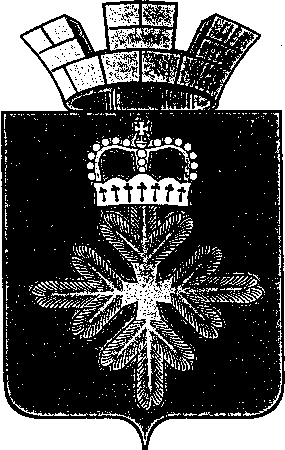 ПОСТАНОВЛЕНИЕАДМИНИСТРАЦИИ ГОРОДСКОГО ОКРУГА ПЕЛЫМВ соответствии с Федеральными законами от 06 октября 2003 года           № 131-ФЗ «Об общих принципах организации местного самоуправления в Российской Федерации», от 27 июля 2010 года  № 190-ФЗ «О теплоснабжении», постановлением Правительства Российской Федерации от 22 февраля 2012              № 154 «О требованиях к схемам теплоснабжения, порядку их разработки и утверждения», заключением о результатах публичных слушаний по проекту актуализации схемы теплоснабжения городского округа Пелым на 2021 год от 17.08.2020 года, руководствуясь Уставом городского округа Пелым, администрации городского округа ПелымПОСТАНОВЛЯЕТ:1.Утвердить актуализированную на 2021 год схему теплоснабжения городского округа Пелым на период до 2028 года (прилагается).2.Опубликовать настоящее постановление в газете «Пелымский вестник» и разместить на официальном сайте городского округа Пелым в информационно-телекоммуникационной сети «Интернет».3.Контроль за исполнением настоящего постановления возложить на заместителя главы администрации городского округа Пелым Т.Н. Баландину.Глава городского округа Пелым                                                              Ш.Т. Алиевот 18.08.2020 № 225п. ПелымОб утверждении актуализированной на 2021 год схемы теплоснабжения городского округа Пелым  на период до 2028 года